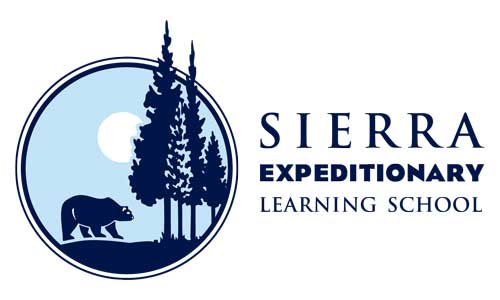 Name: ____________________________________								Date: __________________________Bills and Gills Field Guide and Scientific Sketch RubricProject NameHow do I score a “3”Criteria to Meet Standard- “3”How do I score a “4?” Field Journal:I can complete a page to include in a crew field guide for local birds and fish by following task and rubric criteria.  Scientific SketchTitle  BoxIdentification SectionDescriptive ParagraphCinquainRegional MapScientific Drawing:I can observe and identify key characteristics of my species of the Sierra Nevada, and go through the drafting process to create a scientific drawing of that species that includes all of the necessary criteria. Identifying Your SketchScientific DrawingHabits Of Work LT:I can use strength to focus on craftsmanship on all of my drafts for this project.I met the learning target for this project.